TEHNISKĀ SPECIFIKĀCIJA/ TECHNICAL SPECIFICATION Nr. TS 0308.2xx v1Strāvmainis 0,4kV iekštipa, pie drošinātājslēdža spailēm pievienots/ Current transformer 0.4kV for indoor use, attached to the fuse switchAttēlam ir informatīvs raksturs/ The picture is informative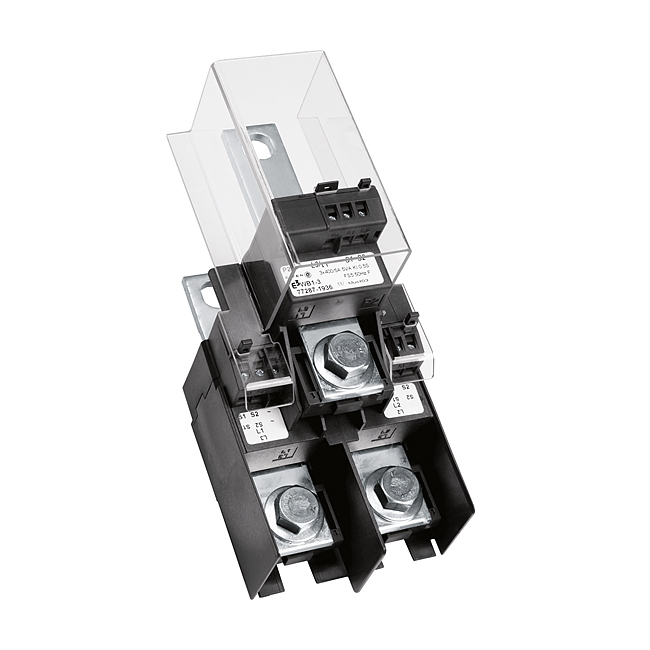 Nr./ NoApraksts/ DescriptionMinimālā tehniskā prasība/ Minimum technical requirementPiedāvātās preces konkrētais tehniskais apraksts/ Specific technical description of the offered productAvots/ SourcePiezīmes/ RemarksVispārīgā informācija/ General informationRažotājs (nosaukums, atrašanās vieta)/ Manufacturer (name, location).Norādīt informāciju/Specify information0308.201 Strāvmainis 0,4kV iekštipa, pie drošinātājslēdža spailēm pievienots 200/5A/ Current transformer 0.4kV for indoor use, attached to the fuse switch 200/5A Tipa apzīmējums/ Type reference 0308.206 Strāvmainis 0,4kV iekštipa, pie drošinātājslēdža spailēm pievienots 250/5A/ Current transformer 0.4kV for indoor use, attached to the fuse switch 250/5ATipa apzīmējums/ Type reference0308.202 Strāvmainis 0,4kV iekštipa, pie drošinātājslēdža spailēm pievienots 300/5A/ Current transformer 0.4kV for indoor use, attached to the fuse switch 300/5ATipa apzīmējums/ Type reference0308.203 Strāvmainis 0,4kV iekštipa, pie drošinātājslēdža spailēm pievienots 400/5A/ Current transformer 0.4kV for indoor use, attached to the fuse switch 400/5ATipa apzīmējums/ Type reference0308.207 Strāvmainis 0,4kV iekštipa, pie drošinātājslēdža spailēm pievienots 500/5A/ Current transformer 0.4kV for indoor use, attached to the fuse switch 500/5ATipa apzīmējums/ Type reference0308.204 Strāvmainis 0,4kV iekštipa, pie drošinātājslēdža spailēm pievienots 600/5A/ Current transformer 0.4kV for indoor use, attached to the fuse switch 600/5ATipa apzīmējums/ Type referenceParauga piegādes laiks tehniskajai izvērtēšanai (pēc pieprasījuma), darba dienas/ Delivery time of the sample for technical evaluation (on request), working daysNorādīt vērtību/ Specify valueStandarti/ StandardsAtbilstība standartam IEC 61869-2 vai ekvivalents/ Compliance with standard 61869-2 or equivalentAtbilst/CompliantDokumentācija/ DocumentationIr iesniegts preces attēls, kurš atbilst sekojošām prasībām:/An image of the product that meets the following requirements has been submitted:".jpg" vai “.jpeg” formātā; /.jpg or .jpeg formatizšķiršanas spēja ne mazāka par 2Mpix; /resolution of at least 2Mpixir iespēja redzēt  visu produktu un izlasīt visus uzrakstus uz tā; /the complete product can be seen and all the inscriptions on it can be readattēls nav papildināts ar reklāmu /the image does not contain any advertisementAtbilst/CompliantOriģinālā lietošanas instrukcija sekojošās valodās/ Original instructions for use in the following languagesLV vai EN/LV or ENIesniegta deklarācija par atbilstību standartam IEC 61869-2 vai ekvivalentam /Declaration of Conformity to standard IEC 61869-2 or equivalent has been submittedAtbilst/CompliantIesniegts tipa apstiprinājuma sertifikāts vai iesniegts apliecinājums, ka strāvmaiņi tiks piegādāti ar veiktu nacionālo vai Eiropas Kopienas mērīšanas līdzekļa tipa apstiprinājumu saskaņā ar MK 2014.gada 14.oktobra noteikumiem Nr.624/ Type approval certificate has been submitted or an attestation has been submitted that the current transformers will be delivered with the performed national or European Community type approval of the measuring instrument in compliance with Cabinet Regulations No.624 of October 14, 2014Atbilst/CompliantIesniegts apliecinājums, ka strāvmaiņi tiks piegādāti (pēc pieprasījuma) ar veiktu nacionālo vai Eiropas Kopienas pirmreizējo mērīšanas līdzekļa verificēšanu, ko apliecina verificēšanas atzīme uz strāvmaiņu korpusa saskaņā ar MK 2014.gada 14.oktobra noteikumiem Nr.624/ An attestation has been submitted that the current transformers will be delivered (on request) with the performed national or European Community measuring instrument initial verification, as evidenced by the verification mark on the current transformer housing in compliance with Cabinet Regulations No.624 of October 14, 2014Atbilst/CompliantVides nosacījumi/ Environmental requirementsMinimālā darba temperatūra (atbilstoši p.12.dokumentācijai)/ Minimum operating temperature (in accordance with the documentation in Paragraph 12)-25°CMaksimālā darba temperatūra (atbilstoši p.12.dokumentācijai)/ Maximum operating temperature (in accordance with the documentation in Paragraph 12)+40°CTehniskā informācija/Technical informationPrimārā strāva (Ipr)/ Primary current (Ipr)200A; 250A; 300A; 400A; 500A; 600A;Sekundārā strāva/ Secondary current5ANepārtrauktas darbības spēja/ Continuous operational capability120% IprPrecizitātes klase/ Accuracy class0,5Darba spriegums/ Operating voltage0,4kVDarba frekvence/ Operating frequency50 HzSekundārā slodze/)/ Secondary load≥ 2,5VAKonstrukcija/DesignStrāvmaiņi piestiprināti pie drošinātāju slēdža spailēm/ Current transformer  attached to the fuse switch(for connection in cable branch-off line)Atbilst/CompliantKorpuss izgatavots no degšanu neuzturoša izolācijas materiāla/ Housing made of flame retardant insulation materialAtbilst/CompliantNosegtas un noplombējamas sekundāro izvadu spailes/Covered and sealable secondary output terminalsAtbilst/CompliantNoplombētā stāvoklī jābūt redzamai datu plāksnītes informācijai/ The data plate information shall be visible in a sealed conditionAtbilst/CompliantInformācija datu plāksnītē/ Information on the data plateIdentifikācijas Nr./ Identification No.Ir/ YesTips/ TypeIr/ YesRažotājs/ ManufacturerIr/ YesPrimārā strāva/ Primary currentIr/ YesSekundārā strāva/ Secondary currentIr/ YesSekundārā slodze/ Secondary loadIr/ YesPrecizitātes klase/ Accuracy classIr/ Yes